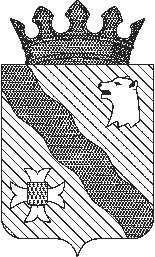 О введении временных ограниченийВ соответствии со статьей 13 Федерального закона от 08.11.2007 № 257-ФЗ «Об автомобильных дорогах и дорожной деятельности в Российской Федерации   и о внесении изменений в отдельные законодательные акты Российской Федерации», разделом V Постановления  Правительства Пермского края № 9-п  от 10.01.2012 «Об утверждении Порядка осуществления временного ограничения или временного прекращения движения транспортных средств по автомобильным дорогам регионального или межмуниципального и местного значения в Пермском крае», и разделом 10 Положения о муниципальных автомобильных дорогах          и дорожной деятельности в Нытвенском муниципальном районе, утвержденного решением Земского Собрания района от 20.08.2015  № 121, в связи с ремонтом участка автомобильной дороги  общего пользования муниципального значения «Нытва – Новоильинский», в целях обеспечения безопасности дорожного движения:1. На период проведения ремонтных работ ввести временное ограничение движения транспортных средств по  участку автомобильной дороги общего пользования муниципального значения «Нытва – Новоильинский» протяженностью 600 метров (участок км2+900 - км3+500):с 25 мая 2016 года по 1 августа 2016 года включительно.2. Установить, что временное ограничение движения транспортных средств по  участку автомобильной дороги общего пользования муниципального значения «Нытва – Новоильинский» протяженностью 600 метров (участок км2+900 - км3+500)  осуществляется путем установки дорожных знаков 3.12 «Ограничение массы, приходящейся на ось транспортного средства» со знаками дополнительной информации (таблички) 8.20.1 и 8.20.2 «Тип тележки транспортных средств», предусмотренных Правилами дорожного движения.3. Установить предельно допустимые нагрузки для проезда по участку автомобильной дороги общего пользования муниципального значения «Нытва-Новоильинский» на оси транспортного средства: Одиночная ось - 7 тонн.Двухосная тележка - 6 тонн на каждую ось.Трехосная тележка - 5 тонн на каждую ось.4. МКУ «Управление капитального  строительства» при администрации Нытвенского муниципального района:4.1. незамедлительно с момента начала введения временного ограничения движения информировать пользователей автомобильной дороги общего пользования муниципального значения «Нытва-Новоильинский» на официальном сайте в сети Интернет, а также через средства массовой информации о причинах   и сроках такого ограничения, а также о возможном маршруте объезда                     в соответствии с приложением № 1 к настоящему распоряжению;4.2. незамедлительно со дня вступления в законную силу настоящего распоряжения письменно уведомить Министерство транспорта Пермского края.4.3. обеспечить установку  в течение суток после введения временного ограничения движения и демонтаж в течение суток после прекращения                  в временного ограничения движения на автомобильной дороге дорожных знаков 3.12 «Ограничение массы, приходящейся на ось транспортного средства»            со знаками дополнительной информации (таблички) 8.20.1 и 8.20.2 «Тип тележки транспортных средств», предусмотренных Правилами дорожного движения.5. Рекомендовать ОГИБДД межмуниципального отдела МВД России «Нытвенский» организовать работу подразделений по осуществлению контроля за соблюдением ограничения движения транспортных средств на автомобильной дороге общего пользования муниципального значения «Нытва-Новоильинский».6. Распоряжение опубликовать в районной газете «Новый день»                    и на официальном сайте Нытвенского муниципального района.7. Настоящее распоряжение вступает в силу с момента официального опубликования.8. Контроль за исполнением настоящего распоряжения возложить               на первого заместителя главы администрации района Безматерных А.А.Глава администрации района                                                     Р.М. Хаертдинов